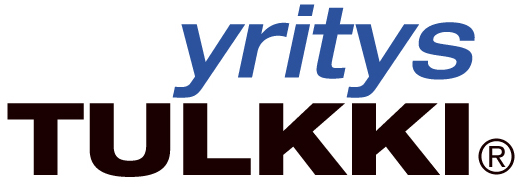 KOMMANDIITTIYHTIÖN YHTIÖSOPIMUKSIASISÄLTÄÄ SEURAAVAT SOPIMUKSET
Kommandiittiyhtiö, jossa 1 vastuunalainen ja 1 äänetön yhtiömiesKommandiittiyhtiö, jossa 2 vastuunalaista yhtiömiestä ja 1 äänetön yhtiömiesLisäksi yhtiömiesten henkilötietojen ilmoittamista varten erillinen Henkilötietolomake, koska henkilötunnuksen tunnusosa ja ulkomailla asuvan kotiosoite luovutetaan kaupparekisteristä vain, jos luovuttaminen täyttää viranomaisten toiminnan julkisuudesta annetun lain 16 §:n 3 momentissa säädetyt edellytykset (kaupparekisterilaki 1a §).
TÄYTTÖOHJEITATäytä harmaat kentät ja tulosta sen jälkeen täytetyt sivut. Muista allekirjoitukset tulostuksen jälkeen. Asiakohtien lopussa olevilla harmailla kentillä voit rivinvaihtonäppäintä käyttämällä siirtää asiakohdan tarvittaessa alkamaan seuraavalta sivulta.Osakas-/yhtiömiessopimus on syytä laatia aina, kun yrityksessä on enemmän kuin yksi osakas tai vastuullinen yhtiömies. Sopimus löytyy omana lomakkeenaan Yritystulkista.Emme vastaa seuraavien yhtiösopimusmallien sopivuudesta ja oikeellisuudesta kaikkiin tapauksiin, vaan niitä on pidettävä esimerkkeinä yhtiösopimuksista. Emme vastaa virheellisten tietojen aiheuttamista vahingoista.KOMMANDIITTIYHTIÖN YHTIÖSOPIMUS		Me allekirjoittaneet olemme päättäneet perustaa kommandiittiyhtiön ja hyväksyä sille seuraavan yhtiösopimuksen.1. YHTIÖN TOIMINIMIHyväksymme toiminimen ja vaihtoehdot rekisteröitäväksi ilmoitetussa järjestyksessä.2. YHTIÖN KOTIPAIKKA      3. TOIMINNAN LAATUYHTIÖN TOIMIALAYhtiö voi omistaa ja hallita arvopapereita, rakennuksia ja kiinteää omaisuutta.7. TOIMITUSJOHTAJAYhtiölle voidaan nimetä toimitusjohtaja huolehtimaan yhtiön juoksevasta hallinnosta.      8. VOITONJAKOÄänettömälle yhtiömiehelle maksetaan yhtiön voitosta kohdassa 4. mainittu vuotuinen korko tilikauden alkaessa maksettuna olleelle pääomapanokselle. Äänettömän yhtiömiehen voitto-osuuden korkoa voidaan tarkistaa tilikausittain. Voitto-osuus viimeksi päättyneeltä tilikaudelta maksetaan vuosittain tammikuun loppuun mennessä. Ellei jonkin tilikauden voitto riitä täysimääräisen voitto-osuuden maksamiseen, on äänettömillä yhtiömiehillä oikeus saada maksamatta jäänyt osuus seuraavan tilikauden voitosta. Äänettömän yhtiömiehen voitto-osuuden ylittävä osa tilikauden voitosta jaetaan vastuunalaiselle yhtiömiehelle.      9. YHTIÖMIEHEN KUOLEMAYhtiömiehen kuoltua yhtiötä ei tarvitse purkaa, vaan hänen tilalleen tulevat hänen oikeudenomistajansa sitä mukaan, kun he ovat täyttäneet kahdeksantoista (18) vuotta. Mikäli he eivät halua tulla yhtiömiehiksi, heidän on ilmoitettava siitä kolmen (3) kuukauden kuluessa yhtiömiehen kuolemasta. Yhtiömiehen oikeudenomistaja, joka on täyttänyt kahdeksantoista (18) vuotta, mutta ei halua tulla yhtiömieheksi, saa osuutensa yhtiöstä seuraavasti:Yhtiön arvo kuolinhetkellä on yhtiön varojen ja velkojen erotus vähennettynä kolmellakymmenellä (30) prosentilla. Varat arvioidaan käyvin arvoin asiantuntijoiden avulla.Yhtiömiehen oikeudenomistajille lasketaan pääluvun mukainen osuus yhtiöstä riippumatta iästä, mutta vasta täytettyään kahdeksantoista 18) vuotta hän voi saada maksun yhtiöosuudestaan, mikäli ei halua tulla yhtiömieheksi. Halukkuus tulla yhtiömieheksi on ilmoitettava kolmen (3) kuukauden kuluessa hänen täytettyään kahdeksantoista (18) vuotta.      10. YHTIÖOSUUDEN SIIRTO-OIKEUSÄänetön yhtiömies ei ole ilman vastuunalaisen yhtiömiehen suostumusta oikeutettu siirtämään osuuttaan yhtiössä.      11. YHTIÖN PURKAUTUMINENVastuunalaisella yhtiömiehellä on oikeus irtisanoa yhtiösopimus päättymään kuuden (6) kuukauden kuluessa todisteellisesti tapahtuneesta irtisanomisesta, ellei äänetön yhtiömies suostu yhtiön toiminnan lopettamiseen aikaisemmin. Yhtiön purkautuessa maksetaan yhtiön varoista, sen jälkeen kun velat on maksettu, äänettömän yhtiömiehen panos tämän sopimuksen mukaisine voitto-osuuksineen siltä ajalta, jolta se vielä on suorittamatta. Jäljelle jäävät varat tulevat vastuunalaiselle yhtiömiehelle.      12. MUUT MÄÄRÄYKSETMuutoin sovelletaan avoimesta yhtiöstä ja kommandiittiyhtiöstä annetun lain säännöksiä.Tätä sopimusta on laadittu kolme (3) samansanaista kappaletta, yksi kummallekin yhtiömiehelle ja yksi kaupparekisteriin.AllekirjoituksetKOMMANDIITTIYHTIÖN YHTIÖSOPIMUS		Me allekirjoittaneet olemme päättäneet perustaa kommandiittiyhtiön ja hyväksyä sille seuraavan yhtiösopimuksen.1. YHTIÖN TOIMINIMIHyväksymme toiminimen ja vaihtoehdot rekisteröitäväksi ilmoitetussa järjestyksessä.2. YHTIÖN KOTIPAIKKA ON      3. TOIMINNAN LAATUYHTIÖN TOIMIALAYhtiö voi omistaa ja hallita arvopapereita, rakennuksia ja kiinteää omaisuutta.4. YHTIÖMIEHET JA HEIDÄN PANOKSENSA5. ÄÄNETÖN YHTIÖMIES7. TOIMITUSJOHTAJAYhtiölle voidaan nimetä toimitusjohtaja huolehtimaan yhtiön juoksevasta hallinnosta.      8. VOITONJAKOÄänettömälle yhtiömiehelle maksetaan yhtiön voitosta kohdassa 4. mainittu vuotuinen korko tilikauden alkaessa maksettuna olleelle pääomapanokselle. Äänettömän yhtiömiehen voitto-osuuden korkoa voidaan tarkistaa tilikausittain. Voitto-osuus viimeksi päättyneeltä tilikaudelta maksetaan vuosittain tammikuun loppuun mennessä. Ellei jonkin tilikauden voitto riitä täysimääräisen voitto-osuuden maksamiseen, on äänettömillä yhtiömiehillä oikeus saada maksamatta jäänyt osuus seuraavan tilikauden voitosta. Äänettömän yhtiömiehen voitto-osuuden ylittävä osa tilikauden voitosta jaetaan vastuunalaisille yhtiömiehille.      9. YHTIÖMIEHEN KUOLEMAYhtiömiehen kuoltua yhtiötä ei tarvitse purkaa, vaan hänen tilalleen tulevat hänen oikeudenomistajansa sitä mukaan, kun he ovat täyttäneet kahdeksantoista (18) vuotta. Mikäli he eivät halua tulla yhtiömiehiksi, heidän on ilmoitettava siitä kolmen (3) kuukauden kuluessa yhtiömiehen kuolemasta. Yhtiömiehen oikeudenomistaja, joka on täyttänyt kahdeksantoista (18) vuotta, mutta ei halua tulla yhtiömieheksi, saa osuutensa yhtiöstä seuraavasti:
Yhtiön arvo kuolinhetkellä on yhtiön varojen ja velkojen erotus vähennettynä kolmellakymmenellä (30) prosentilla. Varat arvioidaan käyvin arvoin asiantuntijoiden avulla.
Yhtiömiehen oikeudenomistajille lasketaan pääluvun mukainen osuus yhtiöstä riippumatta iästä, mutta vasta täytettyään kahdeksantoista 18) vuotta hän voi saada maksun yhtiöosuudestaan, mikäli ei halua tulla yhtiömieheksi. Halukkuus tulla yhtiömieheksi on ilmoitettava kolmen (3) kuukauden kuluessa hänen täytettyään kahdeksantoista (18) vuotta.      10. YHTIÖOSUUDEN SIIRTO-OIKEUSÄänetön yhtiömies ei ole ilman vastuunalaisen yhtiömiehen suostumusta oikeutettu siirtämään osuuttaan yhtiössä.      11. YHTIÖN PURKAUTUMINENVastuunalaisella yhtiömiehellä on oikeus irtisanoa yhtiösopimus päättymään kuuden (6) kuukauden kuluessa todisteellisesti tapahtuneesta irtisanomisesta, ellei toinen vastuunalainen yhtiömies suostu yhtiön toiminnan lopettamiseen aikaisemmin. Yhtiön purkautuessa maksetaan yhtiön varoista, sen jälkeen kun velat on maksettu, äänettömän yhtiömiehen panos tämän sopimuksen mukaisine voitto-osuuksineen siltä ajalta, jolta se vielä on suorittamatta. Jäljelle jäävät varat tulevat vastuunalaisille yhtiömiehille. Poiketen siitä, mitä edellä on sanottu, voidaan yhtiö jättää olemaan, mikäli toinen vastuunalainen yhtiömies haluaa jatkaa yhtiön toimintaa. Tällöin hänen tai yhtiön tulee lunastaa eroavan yhtiömiehen osuus kohdassa 9. mainitulla tavalla.      12. MUUT MÄÄRÄYKSETMuutoin sovelletaan avoimesta yhtiöstä ja kommandiittiyhtiöstä annetun lain säännöksiä.Tätä sopimusta on laadittu neljä (4) samansanaista kappaletta, yksi kullekin yhtiömiehelle ja yksi kaupparekisteriin.AllekirjoituksetVastuunalaiset yhtiömiehet		Äänetön yhtiömiesHENKILÖTIETOLOMAKE (viranomaiskäyttöön)YHTIÖN TOIMINIMI ON       Ky2. VAIHTOEHTO ON       Ky3. VAIHTOEHTO ON       Ky4. VASTUUNALAINEN YHTIÖMIES4. VASTUUNALAINEN YHTIÖMIESTÄYDELLINEN NIMISYNTYMÄAIKAKOTIPAIKKAKANSALAISUUSSIJOITETTAVA PANOSSIJOITETTAVA PANOS5. ÄÄNETÖN YHTIÖMIES5. ÄÄNETÖN YHTIÖMIESTÄYDELLINEN NIMISYNTYMÄAIKAKOTIPAIKKAKANSALAISUUSSIJOITETTAVA PANOSMAKSETTAVA KORKO        % vuodessa6. YHTIÖN TILIKAUSI JA TILINTARKASTUS6. YHTIÖN TILIKAUSI JA TILINTARKASTUS6. YHTIÖN TILIKAUSI JA TILINTARKASTUS  TILIKAUSI ALKAATILIKAUSI PÄÄTTYY1. TILIKAUSI PÄÄTTYY Yhtiölle voidaan valita tilintarkastaja ja hänelle varamies. Heidät valitaan tehtäviinsä toistaiseksi. Äänettömällä yhtiömiehellä on oikeus tarkastaa yhtiön hallinto, kirjanpito ja tilinpäätös. Yhtiölle voidaan valita tilintarkastaja ja hänelle varamies. Heidät valitaan tehtäviinsä toistaiseksi. Äänettömällä yhtiömiehellä on oikeus tarkastaa yhtiön hallinto, kirjanpito ja tilinpäätös. Yhtiölle voidaan valita tilintarkastaja ja hänelle varamies. Heidät valitaan tehtäviinsä toistaiseksi. Äänettömällä yhtiömiehellä on oikeus tarkastaa yhtiön hallinto, kirjanpito ja tilinpäätös.PAIKKAPÄIVÄYSVastuunalainen yhtiömiesÄänetön yhtiömies	NimenselvennysNimenselvennysYHTIÖN TOIMINIMI ON       Ky2. VAIHTOEHTO ON       Ky3. VAIHTOEHTO ON       KyTÄYDELLINEN NIMISYNTYMÄAIKAKOTIPAIKKAKANSALAISUUSSIJOITETTAVA PANOSSIJOITETTAVA PANOSTÄYDELLINEN NIMISYNTYMÄAIKAKOTIPAIKKAKANSALAISUUSSIJOITETTAVA PANOSSIJOITETTAVA PANOSTÄYDELLINEN NIMISYNTYMÄAIKAKOTIPAIKKAKANSALAISUUSSIJOITETTAVA PANOSMAKSETTAVA KORKO      % vuodessa6. YHTIÖN TILIKAUSI JA TILINTARKASTUS6. YHTIÖN TILIKAUSI JA TILINTARKASTUS6. YHTIÖN TILIKAUSI JA TILINTARKASTUSTILIKAUSI ALKAATILIKAUSI PÄÄTTYY1. TILIKAUSI PÄÄTTYYYhtiölle voidaan valita tilintarkastaja ja hänelle varamies. Heidät valitaan tehtäviinsä toistaiseksi.Äänettömällä yhtiömiehellä on oikeus tarkastaa yhtiön hallinto, kirjanpito ja tilinpäätös.      Yhtiölle voidaan valita tilintarkastaja ja hänelle varamies. Heidät valitaan tehtäviinsä toistaiseksi.Äänettömällä yhtiömiehellä on oikeus tarkastaa yhtiön hallinto, kirjanpito ja tilinpäätös.      Yhtiölle voidaan valita tilintarkastaja ja hänelle varamies. Heidät valitaan tehtäviinsä toistaiseksi.Äänettömällä yhtiömiehellä on oikeus tarkastaa yhtiön hallinto, kirjanpito ja tilinpäätös.      PAIKKAPÄIVÄYSNimenselvennysNimenselvennysNimenselvennysYrityksen toiminimi:Yrityksen toiminimi:Yrityksen toiminimi:Yrityksen toiminimi:Y-tunnus:Ilmoituksen diaarinumero:Ilmoituksen diaarinumero:Ilmoituksen diaarinumero:Merkitse tälle lomakkeelle viranomaiskäyttöön tarkoitetut henkilötiedot*:
- suomalainen henkilötunnus
- postiosoite, jos henkilö asuu muualla kuin Suomessa
Jos henkilöllä on suomalainen henkilötunnus ja jos hän asuu Suomessa, älä täytä postiosoitetta eikä kansalaisuutta. Jos henkilöllä ei ole suomalaista henkilötunnusta, ilmoita henkilötunnuksen sijaan syntymäaika.
Jos ilmoitettavia henkilöitä on enemmän kuin lomakkeelle mahtuu, tulosta jatkolomakkeeksi PRH:n kotisivulta henkilötietolomake.Merkitse tälle lomakkeelle viranomaiskäyttöön tarkoitetut henkilötiedot*:
- suomalainen henkilötunnus
- postiosoite, jos henkilö asuu muualla kuin Suomessa
Jos henkilöllä on suomalainen henkilötunnus ja jos hän asuu Suomessa, älä täytä postiosoitetta eikä kansalaisuutta. Jos henkilöllä ei ole suomalaista henkilötunnusta, ilmoita henkilötunnuksen sijaan syntymäaika.
Jos ilmoitettavia henkilöitä on enemmän kuin lomakkeelle mahtuu, tulosta jatkolomakkeeksi PRH:n kotisivulta henkilötietolomake.Merkitse tälle lomakkeelle viranomaiskäyttöön tarkoitetut henkilötiedot*:
- suomalainen henkilötunnus
- postiosoite, jos henkilö asuu muualla kuin Suomessa
Jos henkilöllä on suomalainen henkilötunnus ja jos hän asuu Suomessa, älä täytä postiosoitetta eikä kansalaisuutta. Jos henkilöllä ei ole suomalaista henkilötunnusta, ilmoita henkilötunnuksen sijaan syntymäaika.
Jos ilmoitettavia henkilöitä on enemmän kuin lomakkeelle mahtuu, tulosta jatkolomakkeeksi PRH:n kotisivulta henkilötietolomake.Merkitse tälle lomakkeelle viranomaiskäyttöön tarkoitetut henkilötiedot*:
- suomalainen henkilötunnus
- postiosoite, jos henkilö asuu muualla kuin Suomessa
Jos henkilöllä on suomalainen henkilötunnus ja jos hän asuu Suomessa, älä täytä postiosoitetta eikä kansalaisuutta. Jos henkilöllä ei ole suomalaista henkilötunnusta, ilmoita henkilötunnuksen sijaan syntymäaika.
Jos ilmoitettavia henkilöitä on enemmän kuin lomakkeelle mahtuu, tulosta jatkolomakkeeksi PRH:n kotisivulta henkilötietolomake.NimiNimiHenkilötunnusKansalaisuus (jos ei Suomi)Postiosoite (ei Suomessa oleva)Postiosoite (ei Suomessa oleva)Postiosoite (ei Suomessa oleva)MaaNimiNimiHenkilötunnusKansalaisuus (jos ei Suomi)Postiosoite (ei Suomessa oleva)Postiosoite (ei Suomessa oleva)Postiosoite (ei Suomessa oleva)MaaNimiNimiHenkilötunnusKansalaisuus (jos ei Suomi)Postiosoite (ei Suomessa oleva)Postiosoite (ei Suomessa oleva)Postiosoite (ei Suomessa oleva)MaaNimiNimiHenkilötunnusKansalaisuus (jos ei Suomi)Postiosoite (ei Suomessa oleva)Postiosoite (ei Suomessa oleva)Postiosoite (ei Suomessa oleva)MaaNimiNimiHenkilötunnusKansalaisuus (jos ei Suomi)Postiosoite (ei Suomessa oleva)Postiosoite (ei Suomessa oleva)Postiosoite (ei Suomessa oleva)MaaNimiNimiHenkilötunnusKansalaisuus (jos ei Suomi)Postiosoite (ei Suomessa oleva)Postiosoite (ei Suomessa oleva)Postiosoite (ei Suomessa oleva)MaaNimiNimiHenkilötunnusKansalaisuus (jos ei Suomi)Postiosoite (ei Suomessa oleva)Postiosoite (ei Suomessa oleva)Postiosoite (ei Suomessa oleva)MaaNimiNimiHenkilötunnusKansalaisuus (jos ei Suomi)Postiosoite (ei Suomessa oleva)Postiosoite (ei Suomessa oleva)Postiosoite (ei Suomessa oleva)MaaNimiNimiHenkilötunnusKansalaisuus (jos ei Suomi)Postiosoite (ei Suomessa oleva)Postiosoite (ei Suomessa oleva)Postiosoite (ei Suomessa oleva)Maa